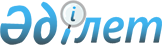 О признании утратившим силу решения акима Аксуского районаРешение акима Аксуского района Алматинской области от 12 июля 2018 года № 3. Зарегистрировано Департаментом юстиции Алматинской области 30 июля 2018 года № 4772
      В соответствии со статьей 27 Закона Республики Казахстан от 6 апреля 2016 года "О правовых актах", аким Аксуского района РЕШИЛ: 
      1. Признать утратившим силу решения акима Аксуского района "Об утверждении регламента акимата Аксуского района" от 23 декабря 2015 года № 9 (зарегистрирован в Реестре государственной регистрации нормативных правовых актов № 3677, опубликован 15 февраля 2016 года в информационно-правовой системе "Әділет"). 
      2. Контроль за исполнением настоящего решения возложить на руководителя аппарата акима района Кусмолдина Серика Адильбековича. 
      3. Настоящее решение вступает в силу со дня государственной регистрации в органах юстиции и вводится в действие по истечении десяти календарных дней после дня его первого официального опубликования.
					© 2012. РГП на ПХВ «Институт законодательства и правовой информации Республики Казахстан» Министерства юстиции Республики Казахстан
				
      Аким района

А. Далбагаев
